                                                                                                               NÁRODOPISNÁ                                                                                                                SPOLOČNOSŤ                                                                                                                SLOVENSKA  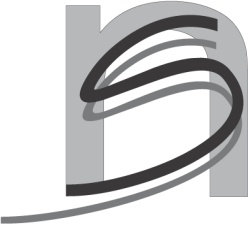 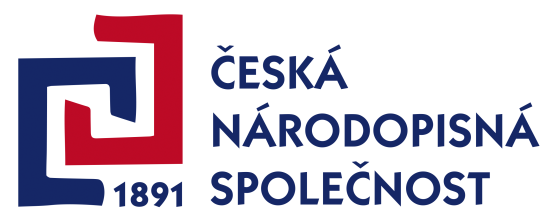 Motto: „Tu bratia vždy sa stretať budú“ (nápis na kameni na vrchole Veľkej Javoriny)Vážené členky a vážení členovia, milí priaznivci,v októbri uplynulého roku sme v duchu česko-moravsko-slovenských stretnutí na Veľkej Javorine „založili tradíciu“, keď sme si viacerí členovia a priaznivci našich Spoločností pripomenuli 100. výročie vzniku Československej republiky a 60. výročie založenia Slovenskej národopisnej spoločnosti (dnes Národopisnej spoločnosti Slovenska). Pripomíname, že tohoročné stretnutie sa bude konať v sobotu 21. septembra 2019 od 13,00 na vrchole Veľkej Javoriny.Prípadné otázky rada zodpovie Hana Hlôšková:anna.hloskova@uniba.sk
Mgr. Jana Nosková, Ph.D.                                         PhDr. Martina Bocánová, PhD.                     predsedníčka ČNS                                                            predsedníčka NSS         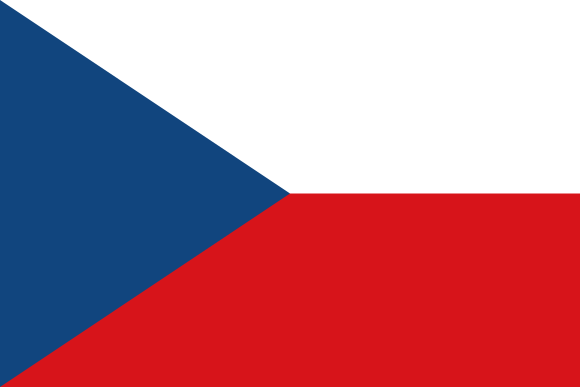 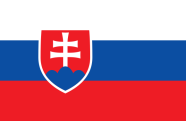 